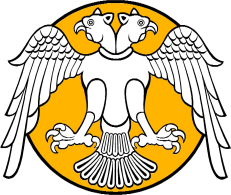 SELÇUK ÜNİVERSİTESİSİVİL HAVACILIK YÜKSEKOKULUÖĞRENCİNİN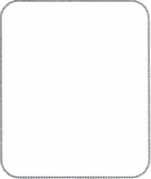 Kimlik Numarası	: ……………………………….......................……Adı‒Soyadı	: ……………………………….......................……Bölümü/Sınıfı	: ……………………………….......................……Öğretim Yılı	: ……………………………….......................……Telefon No	: ……………………………….......................……E-Posta	: ………………@………………..........................İkamet Adresi	: …………………………………………………………………….…	  ……………………………….......................……......................Posta Kodu ve Şehir	: ………………….............................................…………………İşyeri Adı	: ………………….............................................…………………Yetkili Onayı	: ………………….............................................…………………Staja Başlama Tarihi	: ……/……/………....Bitiş Tarihi	: ……/……/………....Bölüm Staj Değerlendirme Komisyonu Onayı……………………………………………………………………………………………..Unvanı, Adı‒Soyadı…………………………………İmzaTarih: ……/……/………....T.C.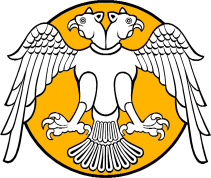 SELÇUK ÜNİVERSİTESİSİVİL HAVACILIK YÜKSEKOKULUÖĞRENCİ STAJ DEVAM ÇİZELGESİKURUM/KURULUŞUN STAJDAN SORUMLU PERSONELİNİN;Adı-Soyadı	: …………………………....….…..…………..Unvanı	: …………………..………....……..................Tarih, İmza ve Mühür	: ………..………………………......................T.C. SELÇUK ÜNİVERSİTESİSİVİL HAVACILIK YÜKSEKOKULUSTAJ RAPORU HAFTALIK ÇALIŞMA SAYFASISTAJ PROGRAMIÖĞRENCİNİN ADI‒SOYADI........................................................................................KİMLİK NUMARASI........................................................................................BÖLÜM........................................................................................KURUM/KURULUŞ ........................................................................................GÜNTARİHİMZA1.../…/20….................................2.../…/20….................................3.../…/20….................................4.../…/20….................................5.../…/20….................................6.../…/20….................................7.../…/20….................................8.../…/20….................................9.../…/20….................................10.../…/20….................................11.../…/20….................................12.../…/20….................................13.../…/20….................................14.../…/20….................................15.../…/20….................................16.../…/20….................................17.../…/20….................................18.../…/20….................................19.../…/20….................................20.../…/20….................................Çalışılan Haftanın Tarihi:…………………………………………GünlerSaatlerYapılan İş.................................................................................................................................................................................................................................................................................................................................................................................................................................................................................................................................................................................................................................................................................................................................................................................................................................................................................................................................................................................................................................................................................................................................................................................................................Yorumlar: .....................................................................................................................................................................................................................................................................................................................................................................................................................................................................................................................................................................................................................................................................................................................................................................................................................................................................................................................................................................................................................................................................................................................................................................................................................................................................................................................................................................................................................................................................